ДОКУМЕНТАЦИЯпо внесению изменений в документацию по планировкетерритории, утверждённую постановлением администрацииНаходкинского городского округа от 02.10.2013 № 2053,в границах земельного участка с кадастровым номером 25:31:010211:431ПОЛОЖЕНИЯо характеристиках планируемого развития территории, об очередности планируемого развития территорииОбщие сведения о документации по планировке территории1.1 Документация по внесению изменений в документацию по планировке территории, утверждённую постановлением администрации Находкинского городского округа от 02.10.2013 № 2053 «Об утверждении документации по планировке территории» (далее – Документация), в границах земельного участка с кадастровым номером 25:31:010211:431 (далее – Территория).Документация подготовлена в соответствии со следующими законодательными, нормативными правовыми актами и иными документами, действовавшими в период подготовки Документации:- Генеральный план Находкинского городского округа, утверждённый решением Думы Находкинского городского округа от 29.09.2010 № 578-НПА             «О Генеральном плане Находкинского городского округа» (далее-Генеральный план НГО 2022);- Правила землепользования и застройки Находкинского городского округа, утвержденные решением Думы Находкинского городского округа от 17.02.2022        № 155 (далее - ПЗЗ НГО).1.2. В соответствии со статьей 42 Градостроительного кодекса Российской Федерации проект планировки территории состоит из основной части, которая подлежит утверждению, и материалов по ее обоснованию.1.3. Основная часть проекта планировки территории включает в себя:1) чертеж или чертежи планировки территории, на которых отображаются:а) красные линии;б) границы существующих и планируемых элементов планировочной структуры;в) границы зон планируемого размещения объектов капитального строительства;2) положение о характеристиках планируемого развития территории, в том числе о плотности и параметрах застройки территории, о характеристиках объектов капитального строительства жилого, производственного, общественно-делового и иного назначения и необходимых для функционирования таких объектов и обеспечения жизнедеятельности граждан объектов коммунальной, транспортной, социальной инфраструктур, в том числе объектов, включенных в программы комплексного развития систем коммунальной инфраструктуры, программы комплексного развития транспортной инфраструктуры, программы комплексного развития социальной инфраструктуры и необходимых для развития территории
в границах элемента планировочной структуры. Cведения о плотности и параметрах застройки территории, необходимые для размещения указанных объектов;3) положения об очередности планируемого развития территории, содержащие этапы проектирования, строительства, реконструкции объектов капитального строительства жилого, производственного, общественно-делового и иного назначения и этапы строительства, реконструкции необходимых для функционирования таких объектов и обеспечения жизнедеятельности граждан объектов коммунальной, транспортной, социальной инфраструктур, в том числе объектов, включенных в программы комплексного развития систем коммунальной инфраструктуры, программы комплексного развития транспортной инфраструктуры, программы комплексного развития социальной инфраструктуры.1.4. Материалы по обоснованию проекта планировки территории содержат:1) карту (фрагмент карты) планировочной структуры территорий городского округа с отображением границ элементов планировочной структуры;2) результаты инженерных изысканий;3) обоснование определения границ зон планируемого размещения объектов капитального строительства;4) схему организации движения транспорта (включая транспорт общего пользования) и пешеходов, отражающую местоположение объектов транспортной инфраструктуры и учитывающую существующие и прогнозные потребности в транспортном обеспечении на территории, а также схему организации улично-дорожной сети;5) схему границ зон с особыми условиями использования территории;6) обоснование соответствия планируемых параметров, местоположения и назначения объектов регионального значения, объектов местного значения нормативам градостроительного проектирования и требованиям градостроительных регламентов; 7) схему, отображающую местоположение существующих объектов капитального строительства;8) перечень мероприятий по защите территории от чрезвычайных ситуаций природного и техногенного характера, в том числе по обеспечению пожарной безопасности и по гражданской обороне;9) перечень мероприятий по охране окружающей среды;10) обоснование очередности планируемого развития территории;11) схему вертикальной планировки территории, инженерной подготовки и инженерной защиты территории;12) иные материалы для обоснования положений по планировке территории.1.5. В соответствии со статьей 43 Градостроительного кодекса Российской Федерации проект межевания территории состоит из основной части, которая подлежит утверждению, и материалов по обоснованию этого проекта.1.6. Основная часть проекта межевания территории включает в себя текстовую часть и чертежи межевания территории.1.7. Текстовая часть проекта межевания территории включает в себя:1) перечень и сведения о площади образуемых земельных участков, в том числе возможные способы их образования;2) перечень и сведения о площади образуемых земельных участков, которые будут отнесены к территориям общего пользования или имуществу общего пользования, в том числе в отношении которых предполагаются резервирование и (или) изъятие для государственных или муниципальных нужд;3) вид разрешенного использования образуемых земельных участков в соответствии с проектом планировки территории;4) сведения о границах территории, в отношении которой утвержден проект межевания, содержащие перечень координат характерных точек этих границ
в системе координат, используемой для ведения Единого государственного реестра недвижимости. 1.8. На чертежах межевания территории отображаются:1) границы планируемых и существующих элементов планировочной структуры;2) красные линии;3) линии отступа от красных линий в целях определения мест допустимого размещения зданий, строений, сооружений;4) границы образуемых и (или) изменяемых земельных участков;5) границы публичных сервитутов.1.9. Материалы по обоснованию проекта межевания территории включают
в себя чертежи, на которых отображаются:1) границы существующих земельных участков;2) границы зон с особыми условиями использования территорий;3) местоположение существующих объектов капитального строительства;4) границы особо охраняемых природных территорий;5) границы территорий объектов культурного наследия.2. Общие положения планировки территорииПодготовка проектов планировки территории осуществляется для выделения элементов планировочной структуры, установления границ территорий общего пользования; границ зон планируемого размещения объектов капитального строительства, определения характеристик и очередности планируемого развития территории.Подготовка проекта межевания территории выполнена для:1) определения местоположения границ образуемых и изменяемых земельных участков;2) установления, изменения, отмены красных линий для застроенных территорий, в границах которых не планируется размещение новых объектов капитального строительства, а также для установления, изменения, отмены красных линий в связи с образованием и (или) изменением земельного участка, расположенного в границах территории, применительно к которой не предусматривается осуществление комплексного развития территории, при условии, что такие установление, изменение, отмена влекут за собой исключительно изменение границ территории общего пользования.Подготовка проекта планировки территории и проекта межевания территории осуществлена в соответствии с системой координат, используемой для ведения Единого государственного реестра недвижимости на территории Приморского края (МСК-25).В соответствии с Генеральным планом НГО 2022 территория Документации расположена в функциональной зоне  инженерной инфраструктуры.В соответствии с ПЗЗ НГО территория Документации расположена в границах территориальных зоне инженерной инфраструктуры.Подготовка графической части проекта планировки территории осуществляется в соответствии с системой координат, используемой для ведения Единого государственного реестра недвижимости. Планируемый баланс территории в границах разработки проекта планировки приведен в таблице 1. 3. Положения о размещении объектов капитального строительства федерального, регионального, местного значения и иных объектов капитального строительстваСогласно Распоряжению правительства Российской Федерации от 1 августа 2016 г. № 1634-р «Об утверждении схемы территориального планирования Российской Федерации в области энергетики» в границах проектируемой территории расположен объект капитального строительства федерального значения - ОРУ 220 кВ ПС 110 кВ Находка.Согласно Генеральному плану НГО 2022 в границах проектируемой территории расположен объект капитального строительства регионально значения - ПС 110/35/6 Находка.В границах проектируемой территории не планируется размещение объектов капитального строительства местного значения.Показатели объектов капитального строительства различного назначения (далее - ОКС), планируемых к размещению и реконструкции на территории, приведены в таблице 2.4. Положения о характеристиках планируемого развития территорииДокументацией по планировке территории определены основные расчетные показатели (далее – расчетные показатели), взятые за основу при установлении целевых показателей.Расчетные показатели приведены в таблице 3.5. Положения о характеристиках планируемого развития систем социального обслуживания, необходимых для развития территорииПроектом не предусмотрено размещение новых объектов общественно-делового и социального назначения. Все объекты общественно-делового и социального назначения расположены вне границ Территории, таблица 4.6. Положения о развитии систем транспортного обслуживания, необходимых для развития территорииПодъезд на проектируемую территорию осуществляется путем съезда с существующей ул. Пограничной.Расчет потребности в парковочных местах для автомобильного транспорта на рассматриваемой территории не производится, хранение личного автотранспорта предполагается на территории земельного участка.7. Характеристика развития системы инженерно-технического обеспечения территорииСистемы водоснабжения и водоотведения предусматриваются автономные, вода – привозная, водоотведение хозяйственно-бытовых сточных вод - в герметичный резервуар. Вывоз хозяйственно-бытовых сточных вод по мере накопления будет осуществляться лицензированными организациями по транспортировке отходов для последующего размещения и утилизации.Системы электроснабжения организованы от внешних по отношению к территории источников. Теплоснабжение жилой застройки – автономное.Инженерная подготовка территории:- на земельном участке с условным номером 1 - не требуется, территория спланирована, система дождевой канализации – существующая.- на земельном участке с условным номером 2 - включает в себя устройство на планируемой территории системы дождевой канализации открытого типа, укладку водопропускной трубы в месте организации проезда по участку.8. Мероприятия по предупреждению чрезвычайных ситуацийДо прибытия пожарного расчета для наружного и внутреннего тушения пожаров предусматривается использование локальных средств пожаротушения (огнетушители, автоматизированные системы пожаротушения). Пожарная часть №6 расположена по адресу: Приморский край, г. Находка, Нахимовская, д. 1А, в 4 км от проектируемой территории.Интенсивность сейсмических воздействий в баллах (сейсмичность) для района строительства следует принимать на основе комплекта карт общего сейсмического районирования территории Российской Федерации (ОСР-97), утвержденных Российской академией наук. Сейсмичность территории ППМ до 7 баллов, что допустимо для размещения зданий разной этажности. Для защиты жизни и здоровья населения в ЧС следует применять следующие основные мероприятия гражданской обороны, являющиеся составной частью мероприятий РСЧС:- укрытие людей в приспособленных под нужды защиты населения помещениях производственных, общественных и жилых зданий, а также в специальных защитных сооружениях;- эвакуацию населения из зон ЧС;-использование средств индивидуальной защиты органов дыхания и кожных покровов;- проведение мероприятий медицинской защиты;- проведение аварийно-спасательных и других неотложных работ в зонах ЧС.Следует обеспечить антитеррористическую защищенность зданий и сооружений. В пределах границ земельного участка перед местом доступа посетителей на объект, где согласно заданию на проектирование возможно нахождение людей числом более 50, проектное решение должно обеспечивать возможность мониторинга указанного места доступа на предмет обнаружения оружия, взрывчатки и боеприпасов при помощи СОТ и СОО.9. Положения об очередности планируемого развития территории.Развитие архитектурно-планировочной структуры в границах разработки проекта планировки территории, предлагается осуществлять в 1 этап с расчетным сроком до 2030 года.10. Основные технико-экономические показатели по проекту планировки и межевания территорииОсновные технико-экономические показатели по проекту планировки и проекту межевания территории приведены в таблице 5.Текстовая часть проекта межевания территории11. Перечень и сведения о площади образуемых земельных участков, в том числе возможные способы их образования.Подготовка проекта межевания территории осуществляется применительно к застроенным земельным участкам, расположенным в границах элемента планировочной структуры, установленных проектом планировки. Территория разработки проекта межевания расположена на землях населенного пункта города Находка, в границах кадастровых кварталов 25:31:040301. Границы образуемых земельных участков установлены с учетом границ существующих земельных участков и границ территориальных зон. Границы и площади земельных участков подлежат уточнению при проведении кадастровых работ.Проектом межевания территории в границах проектирования образуется 2 земельных участка и определяется территория общего пользования в границах проекта планировки и межевания.Перечень и сведения о площади образуемых земельных участков, в том числе, возможные способы их образования приведены в таблице 6. В таблице 8-9 приведены сведения в отношении координат характерных точек границ сервитутов (сервитутов или публичных сервитутов).12. Перечень и сведения о площади образуемых земельных участков, которые будут отнесены к территориям общего пользования или имуществу общего пользования, в том числе в отношении которых предполагаются резервирование и (или) изъятие для государственных или муниципальных нужд.Перечень и сведения о площади образуемых земельных участков, которые будут отнесены к территориям общего пользования или имуществу общего пользования, в том числе, подлежащих изъятию для муниципальных нужд, приведены в таблице 7. 13. Сведения о границах территории, в отношении которой утвержден проект межевания, содержащие перечень координат характерных точек этих границ в системе координат, используемой для ведения Единого государственного реестра недвижимости.Сведения о границах территории, в отношении которой утвержден проект межевания, содержащие перечень координат характерных точек этих границ в системе координат, используемой для ведения Единого государственного реестра недвижимости, приведены в таблице 10.Таблица 1Планируемый баланс территории в границах разработки проекта планировки территорииТаблица 2 Перечень объектов капитального строительстваТаблица 3Основные расчетные показатели территорииТаблица 4Технико-экономические показателиТаблица 5Перечень и сведения о площади образуемых земельных участков, в том числе возможные способы их образованияТаблица 6Координаты характерных точек границ ТерриторииЧертеж планировки территории, М1:1000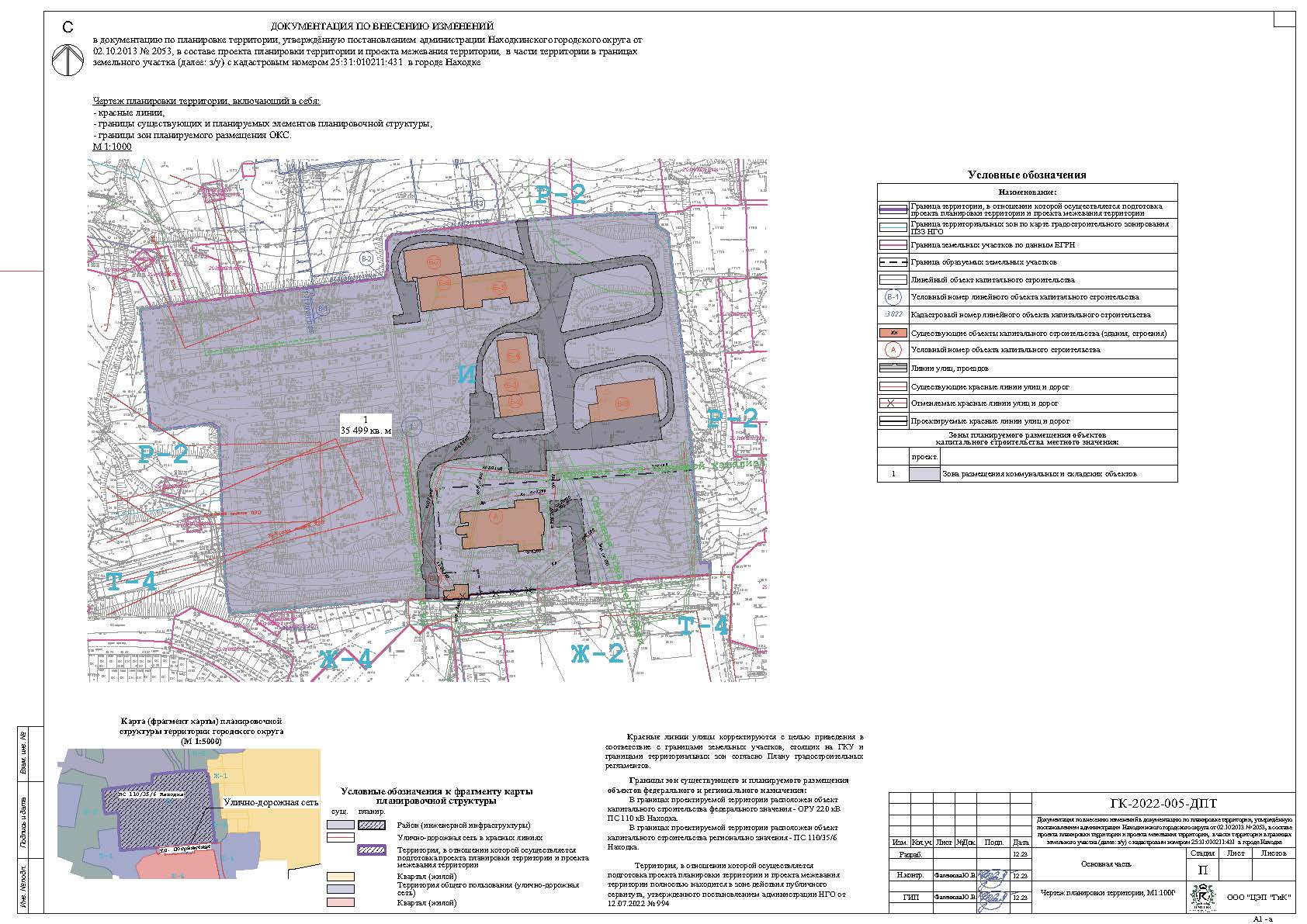 Чертеж межевания территории, М1:1000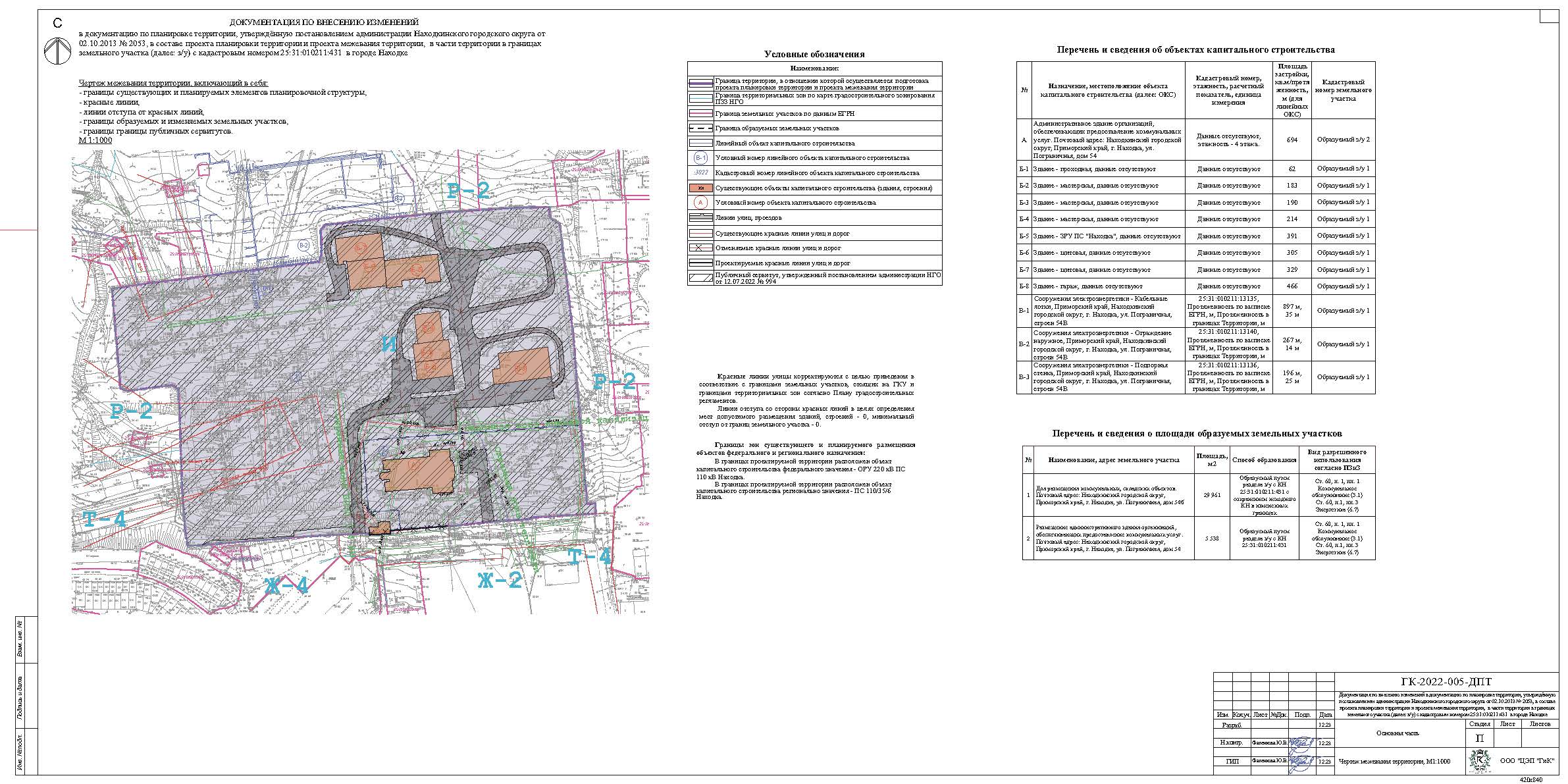 Чертеж красных линий, М1:2000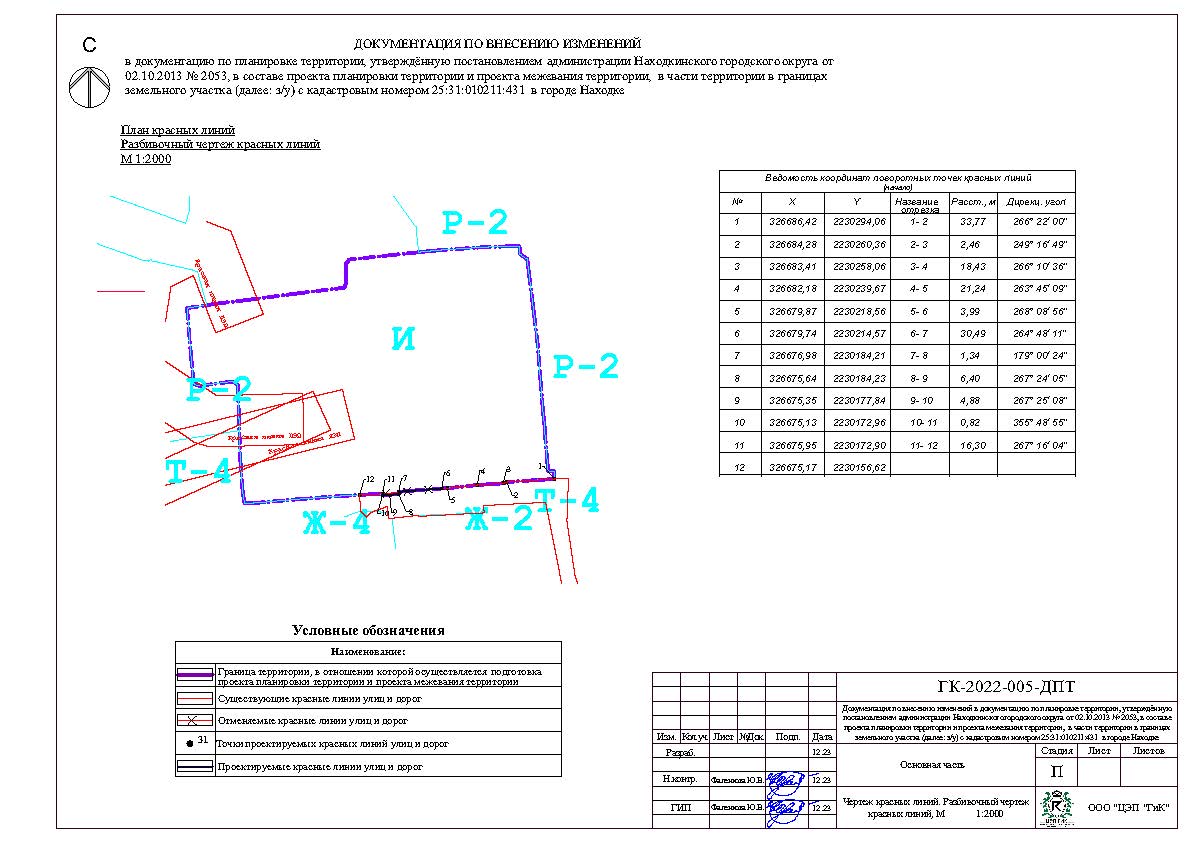 № п/п№№ участков на планеТипы участков территорииПлощадь территорииПлощадь территории№ п/п№№ участков на планеТипы участков территориига%1.Территория в границах подготовкипроекта планировки, всегоТерритория в границах подготовкипроекта планировки, всего3,5499100,002.Участки территорий - зон размещения планируемыхобъектов капитального строительстваУчастки территорий - зон размещения планируемыхобъектов капитального строительства3,5499100,00Нежилого назначенияНежилого назначенияНежилого назначенияНежилого назначенияНежилого назначения2.11Для размещения коммунальных и складских объектов2,996184,002.22Размещение административного здания организаций, обеспечивающих предоставление коммунальных услуг.0,553816,00№Наименование организации, ФИО физических лицНазначение, местоположение объекта капитального строительстваКадастровый номер, вид права, номер и дата государственной регистрацииПлощадь, м2/Протя женность, мAДанные отсутствуютАдминистративное здание организаций, обеспечивающих предоставление коммунальных услуг. Почтовый адрес: Находкинский городской округ, Приморский край, г. Находка, ул. Пограничная, дом 54Данные отсутствуют, этажность - 4 этажа.694Б1Данные отсутствуютЗдание - проходная, данные отсутствуютДанные отсутствуют62Б2Данные отсутствуютЗдание - мастерская, данные отсутствуютДанные отсутствуют183Б3Данные отсутствуютЗдание - мастерская, данные отсутствуютДанные отсутствуют190Б4Данные отсутствуютЗдание - мастерская, данные отсутствуютДанные отсутствуют214Б5Данные отсутствуютЗдание - ЗРУ ПС "Находка", данные отсутствуютДанные отсутствуют391Б6Данные отсутствуютЗдание - щитовая, данные отсутствуютДанные отсутствуют305Б7Данные отсутствуютЗдание - щитовая, данные отсутствуютДанные отсутствуют329Б8Данные отсутствуютЗдание - гараж, данные отсутствуютДанные отсутствуют466В1Федеральная сетевая компания Единой энергетической системы, ИНН: 4716016979Сооружения электроэнергетики -Кабельные лотки, Приморский край, Находкинский городской округ, г. Находка, ул. Пограничная, строен 54В25:31:010211:13135, Собственность-25:31:010211:13135-25/064/2022-1 17.03.2022 06:41:16897 м (35 м - в границах проектиро вания)В2ПАО "ФСК ЕЭС", Сооружения электроэнергетики -Ограждение наружное, Приморский край, Находкинский городской округ, г. Находка, ул. Пограничная, стр. 54В25:31:010211:13140, Собственность 25:31:010211:13140-25/064/2022-1 17.03.2022 07:48:18267 м (14 м - в границах Территории)В1Федеральная сетевая компания Единой энергетической системы, ИНН: 4716016979Сооружения электроэнергетики -Подпорная стенка, Приморский край, Находкинский городской округ, г. Находка, ул. Пограничная, стр. 54В25:31:010211:13136, Собственность 25:31:010211:13136-25/064/2022-1 17.03.2022 07:06:38196 м (25 м - в границах Территории)НаименованиеВсегоНаименованиеВсего12ТерриторияПлощадь проекта планировки и межевания3,5499Площадь территории объектов коммунального обслуживания3,5499Размещение административного здания организаций, обеспечивающих предоставление коммунальных услуг.0,5538Коэффициент застройки0,15Плотность застройки0,20№п./п.Наименование показателейЕд.изм.ВсегоПрим.1ТерриторияТерриторияТерриторияТерриторияПлощадь проектируемой территории - всегов том числе территории:га3,54991.1Объектов коммунальных и складскихга3,54991.3Иных зон га2,59391.3- охранная зона объекта электросетевого хозяйства ПС 220 кВ Находка0,4412- охранные зоны ВЛЭП 0,4 кВ0,0756- охранные зоны кабеля связи0,0253- охранные зоны теплосети0,0123- охранные зоны КЛЭП 6,0 кВ0,4414- охранные зоны ливневой канализации0,1147- охранная зона пс 110/35/6 находка3,54991.2Коэффициент застройки0,151.2Коэффициент плотности застройки0,201.3Из общей территории:- земли частной собственностига3,54992.Транспортная инфраструктураТранспортная инфраструктураТранспортная инфраструктураТранспортная инфраструктура2.1Протяженность улично-дорожной сети - всегов том числе:км0,2682.1.1Улицы и проезды местного значениякм0,268№Наименование, адрес земельного участкаПлощадь, м2ПримечаниеВид разрешенного использования согласно ПЗиЗ1Для размещения коммунальных, складских объектов. Местоположение установлено относительно ориентира, расположенного в границах участка. Ориентир здание. Почтовый адрес ориентира: край Приморский, г. Находка, ул. Пограничная, дом 54б29961Образуемый путем раздела з/у с КН 25:31:010211:431 с сохранением исходного КН в измененных границахСт. 60, п. 1, пп. 1 Коммунальное обслуживание (3.1)Ст. 60, п.1, пп. 3 Энергетика (6.7)2Размещение административного здания организаций, обеспечивающих предоставление коммунальных услуг. Почтовый адрес: Находкинский городской округ, Приморский край, г. Находка, ул. Пограничная, дом 545538Образуемый путем раздела з/у с КН 25:31:010211:431Ст. 60, п. 1, пп. 1 Коммунальное обслуживание (3.1)Ст. 60, п.1, пп. 3 Энергетика (6.7)Ведомость координат характерных точек границ элемента планировочной структурыВедомость координат характерных точек границ элемента планировочной структурыВедомость координат характерных точек границ элемента планировочной структурыВедомость координат характерных точек границ элемента планировочной структурыВедомость координат характерных точек границ элемента планировочной структурыВедомость координат характерных точек границ элемента планировочной структуры№XYНазвание отрезкаРасстояние, мДирекц. уголДирекц. угол1326806,942230034,911- 221,7681° 26' 17"81° 26' 17"2326810,182230056,432- 320,8983° 07' 36"83° 07' 36"3326812,682230077,173- 436,9482° 33' 55"82° 33' 55"4326817,462230113,804- 532,4683° 01' 42"83° 01' 42"5326821,402230146,025- 64,0917° 30' 16"17° 30' 16"6326825,302230147,256- 77,07358° 08' 12"358° 08' 12"7326832,372230147,027- 85,94357° 35' 09"357° 35' 09"8326838,302230146,778- 93,8541° 06' 07"41° 06' 07"9326841,202230149,309- 1027,9683° 54' 07"83° 54' 07"10326844,172230177,1010- 1120,6484° 02' 57"84° 02' 57"11326846,312230197,6311- 127,9983° 49' 06"83° 49' 06"12326847,172230205,5712- 135,3985° 18' 57"85° 18' 57"13326847,612230210,9413- 142,3382° 50' 40"82° 50' 40"14326847,902230213,2514- 1515,7486° 17' 07"86° 17' 07"15326848,922230228,9615- 1615,5986° 06' 01"86° 06' 01"16326849,982230244,5116- 1715,0688° 01' 16"88° 01' 16"17326850,502230259,5617- 189,8088° 49' 51"88° 49' 51"18326850,702230269,3618- 195,68176° 52' 14"176° 52' 14"19326845,032230269,6719- 206,20123° 21' 25"123° 21' 25"20326841,622230274,8520- 2111,80173° 17' 04"173° 17' 04"21326829,902230276,2321- 2219,22172° 51' 23"172° 51' 23"22326810,832230278,6222- 239,61173° 04' 02"173° 04' 02"23326801,292230279,7823- 2418,77173° 01' 22"173° 01' 22"24326782,662230282,0624- 2525,82175° 29' 26"175° 29' 26"25326756,922230284,0925- 2621,91175° 20' 26"175° 20' 26"26326735,082230285,8726- 2712,12174° 04' 57"174° 04' 57"27326723,022230287,1227- 286,11177° 22' 19"177° 22' 19"28326716,922230287,4028- 2915,75175° 02' 46"175° 02' 46"29326701,232230288,7629- 309,41175° 03' 52"175° 03' 52"30326691,852230289,5730- 314,2587° 42' 34"87° 42' 34"31326692,022230293,8231- 325,60177° 38' 53"177° 38' 53"32326686,422230294,0532- 337,09266° 41' 09"266° 41' 09"33326686,012230286,9733- 3410,30266° 19' 36"266° 19' 36"34326685,352230276,6934- 3516,37266° 15' 12"266° 15' 12"35326684,282230260,3535- 362,46249° 16' 49"249° 16' 49"36326683,412230258,0536- 373,38265° 04' 54"265° 04' 54"37326683,122230254,6837- 382,66267° 50' 49"267° 50' 49"38326683,022230252,0238- 395,49265° 49' 31"265° 49' 31"39326682,622230246,5439- 406,89266° 20' 27"266° 20' 27"40326682,182230239,6640- 4121,24263° 45' 19"263° 45' 19"41326679,872230218,5541- 423,99268° 08' 02"268° 08' 02"42326679,742230214,5642- 4319,17265° 45' 09"265° 45' 09"43326678,322230195,4443- 4411,28265° 10' 08"265° 10' 08"44326677,372230184,2044- 451,73179° 00' 24"179° 00' 24"45326675,642230184,2345- 466,40267° 24' 05"267° 24' 05"46326675,352230177,8446- 474,88267° 25' 08"267° 25' 08"47326675,132230172,9647- 480,82355° 07' 15"355° 07' 15"48326675,952230172,8948- 492,24265° 53' 46"265° 53' 46"49326675,792230170,6649- 506,86268° 14' 48"268° 14' 48"50326675,582230163,8050- 5120,54266° 45' 47"266° 45' 47"51326674,422230143,2951- 5227,85265° 42' 59"265° 42' 59"52326672,342230115,5252- 5332,36265° 01' 08"265° 01' 08"53326669,532230083,2853- 547,76268° 09' 17"268° 09' 17"54326669,282230075,5254- 557,83349° 59' 47"349° 59' 47"55326676,992230074,1655- 5623,87355° 47' 47"355° 47' 47"56326700,802230072,4156- 5728,01358° 13' 13"358° 13' 13"57326728,802230071,5457- 5824,14357° 47' 31"357° 47' 31"58326752,922230070,6158- 594,12304° 18' 28"304° 18' 28"59326755,242230067,2159- 6024,01262° 32' 05"262° 32' 05"60326752,122230043,4060- 614,31292° 13' 16"292° 13' 16"61326753,752230039,4161- 625,16356° 06' 44"356° 06' 44"62326758,902230039,0662- 6312,55354° 36' 11"354° 36' 11"63326771,392230037,8863- 135,67355° 13' 28"355° 13' 28"1326806,942230034,91